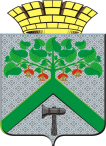 Финансовое управление АДМИНИСТРАЦИИВерхнесалдинскоГО городскоГО округАПРИКАЗот 10 февраля 2021 г.						                                 № 11                                                    г. Верхняя СалдаО внесении изменений в Перечень главных администраторов доходов бюджета Верхнесалдинского городского округа, утвержденный решением Думы городского округа от 22.12.2020 № 322 «Об утверждении бюджета Верхнесалдинского городского округа на 2021 год и плановый период 2022-2023 годов»В соответствии с пунктом 2 статьи 20 Бюджетного кодекса Российской Федерации, приказом Министерства финансов Российской Федерации от                08 июня 2020 года № 99н «Об утверждении кодов (перечней кодов) бюджетной классификации Российской Федерации на 2021 год (на 2021 год и на плановый период 2022 и 2023 годов» (в  редакции  приказа  Минфина  России от 07 декабря 2020 года № 297н), приказом Департамента по обеспечению деятельности мировых судей Свердловской области от 19 декабря 2019 года № 162 «О наделении и порядке осуществления бюджетных полномочий главного администратора (администраторов) доходов бюджета», в целях необходимости закрепления и уточнения кодов классификации доходов бюджетаПРИКАЗЫВАЮ:1.Внести в Перечень главных администраторов доходов бюджета Верхнесалдинского городского округа, утвержденный решением Думы городского округа от 22.12.2020 года № 322 «Об утверждении бюджета Верхнесалдинского городского округа на 2021 год и плановый период                  2022-2023 годов», следующие изменения:1) строку 17 таблицы изложить в новой редакции:«»;2) таблицу дополнить строкой 122-1 следующего содержания:«»;2. Настоящий приказ вступает в силу с момента его подписания, и распространяет свое действие на правоотношения, возникшие с 01 января 2021 года.3. Направить копию настоящего приказа в Управление Федерального казначейства по Свердловской области.4. Настоящий приказ разместить на официальном сайте Верхнесалдинского городского округа http: //v - salda.ru/.5. Контроль за исполнением настоящего приказа оставляю за собой.Начальник  Финансового управленияадминистрации   Верхнесалдинского   городского округа                                                                              С.В. Полковенкова17.0191 16 01113 01 0000 140Административные штрафы, установленные главой 11 Кодекса Российской Федерации об административных правонарушениях, за административные правонарушения на транспорте, налагаемые мировыми судьями, комиссиями по делам несовершеннолетних и защите их прав 122-1.9191 16 10123 01 0000 140Доходы от денежных взысканий (штрафов), поступающие в счет погашения задолженности, образовавшейся до 1 января 2020 года, подлежащие зачислению в бюджет муниципального образования по нормативам, действовавшим в 2019 году